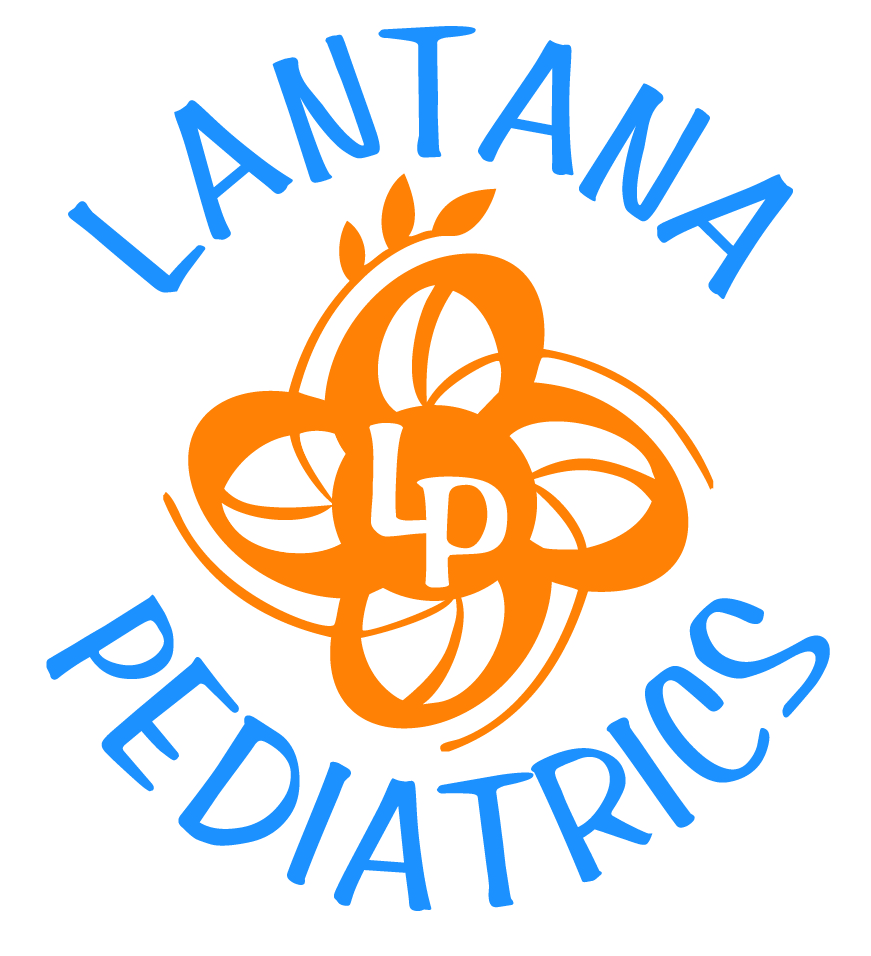 Tooth EruptionEruption of the teeth is the process when a tooth goes through the gum and becomes visible in the mouth. Primary teethThe following table shows when the primary teeth (baby teeth) erupt. It is important to note that the eruption time varies from one child to another. 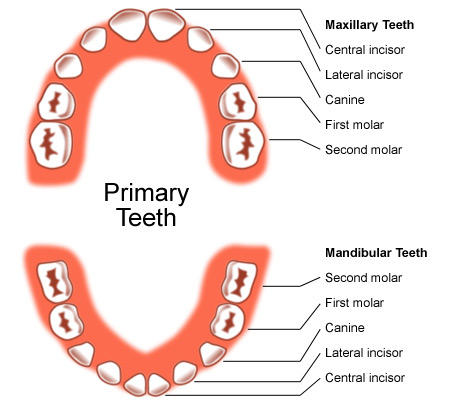 Some facts to considerGenerally, tooth eruption occurs earlier for girls than for boys. Teeth erupt two by two, one on each side. Primary teeth are smaller and whiter than permanent teeth. Around the ages of two to three years old, primary teeth should all have erupted. Signs and symptoms There are signs and symptoms that can help recognize the eruption of teeth for babies: Irritation of the mouth. The baby placing objects or fingers in the mouth and biting on them. An increase of saliva in the mouth. Loss of appetite. Inflamed gums. General agitation. Redness on the cheek near the area where a tooth is erupting. The tooth eruption process should not cause fever, vomiting, or diarrhoea. If these problems appear, it is important to consult a doctor. To relieve the pain during tooth eruption: Use a clean finger to massage the gum. Use an anaesthetic cream sold in pharmacies (such as Orajel). Allow the baby to suck on a clean cloth moistened with cold water. Permanent teethThe following table shows when the permanent teeth (adult teeth) erupt. 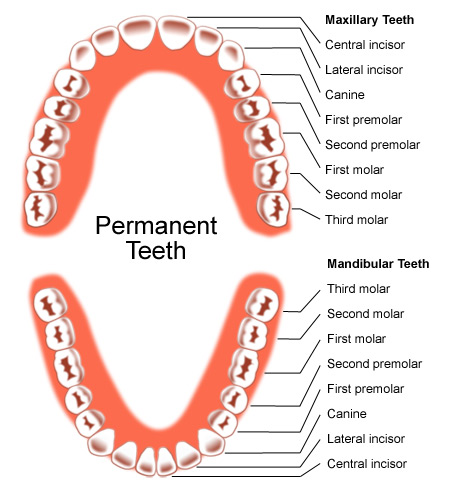 Primary Teeth Primary Teeth Primary Teeth Upper Teeth Eruption Time Age of Loss of Tooth Central Incisor 8 to 12 months 6 to 7 years old Lateral Incisor 9 to 13 months 7 to 8 years old Cuspid 16 to 22 months 10 to 12 years old First Molar 13 to 19 months 9 to 11 years old Second Molar 25 to 33 months 10 to 12 years old Lower Teeth Eruption Time Age of Loss of Tooth Central Incisor 6 to 10 months 6 to 7 years old Lateral Incisor 10 to 16 months 7 to 8 years old Cuspid 17 to 23 months 9 to 12 years old First Molar 14 to 18 months 9 to 11 years old Second Molar 23 to 31 months 10 to 12 years old Permanent Teeth Permanent Teeth Upper Teeth Eruption Time Central Incisor 7 to 8 years old Lateral Incisor 8 to 9 years old Cuspid (Canine) 11 to 12 years old First Bicuspid (Premolar) 10 to 11 years old Second Bicuspid (Premolar) 10 to 12 years old First Molar 6 to 7 years old Second Molar 12 to 13 years old Third Molar (Wisdom Tooth) 17 to 21 years old Lower Teeth Eruption Time Central Incisor 6 to 7 years old Lateral Incisor 7 to 8 years old Cuspid (Canine) 9 to 10 years old First Bicuspid (Premolar) 10 to 12 years old Second Bicuspid (Premolar) 11 to 12 years old First Molar 6 to 7 years old Second Molar 11 to 13 years old Third Molar (Wisdom Tooth) 17 to 21 years old 